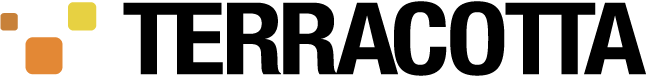 Individual Contributor Agreement v3Thank you for your participation in Terracotta, Inc. (“Terracotta”). In order to clarify the ownership of intellectual property rights granted by You for Your Contributions of software, documentation, or any other material to either a product or project owned or managed by Terracotta (collectively, “Terracotta Project”), Terracotta requires that every Contributor submit a copy of this Contributor Agreement (“Agreement”), indicating acceptance of the terms below. Please complete and email Your signed agreement to contributors@terracotta.org Or send an original signed Agreement to: Terracotta Contributor Agreements; 180 Montgomery St., Suite 1675, San Francisco, CA 94104, USA. Please read this document carefully before signing and keep a copy for your personal records. Full Name: ___________________________________________________ (“You” or “Your”) Email Address: ________________________________________________Telephone: ___________________________________________________Address: _____________________________________________________	______________________________________________________Country: _____________________________________________________Your signature on this document is acceptance of the following terms and conditions for all Contributions submitted by You to Terracotta.  1. “Contribution” means any original work of authorship including, without limitation, source code, object code, patch, tool, sample, graphic, specification, manual, documentation, e-mail, comment, or any other material, any modifications or additions to an existing work, submitted by You to Terracotta for inclusion in, or documentation of, any Terracotta Project. For the purposes of this definition, “submitted” means any form of electronic, verbal, or written communication sent to Terracotta or its representatives, including but not limited to communication on electronic mailing lists, source code control systems, and issue tracking systems that are managed by, or on behalf of Terracotta for the purpose of discussing and improving a Terracotta Project. 2. “Intellectual Property Rights” means all worldwide rights associated with any Contribution, including copyrights and moral rights, trademark and trade name rights and similar rights, trade secret rights and other proprietary rights in the Contribution.  3.  You agree that any and all Contributions, including all Intellectual Property Rights therein, shall be the sole and exclusive property of Terracotta.  You agree that Terracotta may therefore reproduce, distribute, prepare derivative works of, publicly display, publicly perform, sell, offer to sell, import, license sublicense, and/or assign the Contribution, as well as take any other action(s) that may be permitted under applicable law or in equity. You hereby assign to Terracotta all of your right, title and interest in and to any and all Contributions and all intellectual property rights therein. You hereby designate Terracotta as your agent for, and grant to Terracotta a power of attorney, which power of attorney shall be deemed coupled with an interest, solely for the purpose of effecting the foregoing assignment from you to Terracotta and to execute on your behalf patent and copyright applications or other such documents required to protect, enforce or perfect Terracotta’s right, title and interest in and to such Intellectual Property Rights, at Terracotta’s expense.  Upon Terracotta’s request, you will execute, acknowledge and deliver such further instruments, and will otherwise cooperate and do all other acts, as may be necessary or appropriate in order to perfect or carry out the purpose and intent of this section.4. To the extent that any aspect of Your Contribution is found as a matter of applicable law not the sole and exclusive property of Terracotta, You hereby grant to Terracotta and to all recipients of any product distributed by Terracotta a perpetual, worldwide, non-exclusive, no-charge, royalty-free, irrevocable license under any Intellectual Property Rights owned or licensable by You at any time without payment to third parties, to make, have made, use, sell, offer to sell, import, and otherwise transfer the Contribution in whole or in part, alone or in combination with or included in any product, work or materials arising out of the Project to which the Contribution was submitted, and to sublicense the foregoing rights to third parties through multiple tiers of sublicensees or other licensing mechanisms at Terracotta’s option. 5.  Terracotta may assign this Agreement and any rights set forth herein to Software AG USA, Inc. or any other Software AG USA, Inc. affiliate(s). The assignment and licenses granted pursuant to this Agreement are effective on the date You first submitted a Contribution to Terracotta, even if such submission preceded the date below. 6.  This Agreement shall be governed by the laws of the State of California and applicable United States federal law, without application of choice of law rules. 7.  You covenant, represent and warrant that Your Contribution is an original work of authorship and that You are legally entitled to grant the rights and privileges conveyed by this Agreement;  Your Contribution, to the best of Your knowledge, does not violate any other partyʼs copyrights, trademarks, patents, or other intellectual property rights; and Your Contribution is in compliance with U.S. export control laws and other applicable export and import laws.. If this Agreement is being submitted on behalf of a company it must be signed by a duly-authorized representative. Your Signature: ___________________________  Date: ________________________________